De Beertjes          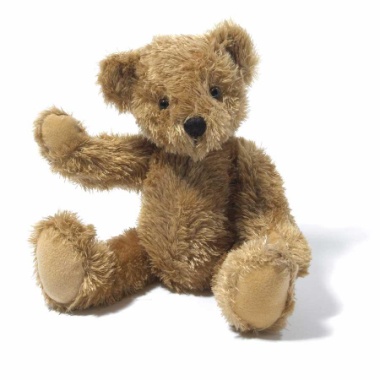 Carole Collignon22 Guido Gezellelaan3090 OverijseGsm : 0473 49 50 24E-mail : lesoursons@outlook.comZelfstandig onthaalouder08/11/2020Opvangovereenkomst en Reglement Overeenkomst getekend in Overijse op datum van ……………………………tussen:Mr/Mv……………………………………….Gedomicilieerd……………………………………….……………………………………………………..Tel/gsm………………………………………..………………………………………………………Verder « de ouders » genoemd en Carole Collignon22 Guido Gezellelaan 3090 OverijseVerder de « kinderopvangster » genoemd De huidige overeenkomst is voorzien voor het kind:Naam en voornaam van het kind :…………………………………………………………………….Geboortedatum: …………………………………………Datum begin opvang :……………………………………..Datum einde opvang :……………………………………….Statuut van de kinderopvangDe kinderopvang is beheerd door een zelfstandig onthaalouder die over een vergunning van « Kind en Gezin » beschikt voor 8 opvangplaatsen.Uurrooster van de opvangDe opvang van het kind gebeurt van maandag tot vrijdag tussen 7u30 tem 17u30, op woensdag is de opvang gesloten. Indien de opvang voor uitzonderlijke redenen langer zou moeten duren dan 17u30, vraagt de kinderopvangster per respect voor haar familie een vergoeding van 10€ per kwartier aan de ouders. Deze vergoeding zal onmiddellijk betaald worden.Voor de vlotte organisatie van de opvang vraagt de opvangster aan de ouders om vóór 9u00 te verwittigen indien: het kind niet naar de opvang komt, later dan 9u00 komt of vóór 15u00 vertrekt. BetalingEen vast bedrag van …………………€ per maand moet op het rekeningnummer BE54 0016 7204 7297 in de 5 eerste dagen van de maand op voorrand gestort worden. De onthaalouder mag de opvang weigeren indien de storting niet is gebeurd de 5de van de maand.Aftrekbaarheid van de opvangkosten Een fiscaal attest wordt door de opvangster opgemaakt en aan de ouders afgegeven. Op basis van  de artikel 113 Paragraaf 1, 3° van de code betreffend de belastingen over de inkomsten mogen de ouders hun opvangkosten voor hun kind van minder van 12 jaar fiscaal aftrekken voor 100% van het bedrag die per dag betaald werd en per kind met een maximum van 11,20€ per dag.InschrijvingsmodaliteitenDe ouders mogen hun kind in de kinderopvang inschrijven op basis van een gesprek. De ouders geven de uurrooster, en datum wanneer de opvang zou moeten starten en stoppen aan.De ouders printen de volgende documenten af van de website www.creche-les-oursons.be: de opvangovereenkomst en het reglement samen met de inschrijvingsformulier en het pedagogisch beleid. Deze documenten moeten gelezen worden en getekend voor akkoord. Om de reservatie van de plaats van het kind te waarborgen en ook om aan de kinderopvangster het goede verloop te waarborgen van de financiële obligaties van de ouders gedurende de hele opvangperiode, wordt er op dat moment aan de ouders een forfaitaire bedrag gevraagd van 1 maand opvang. (cfr modaliteiten bettreffend deze waarborg onder 6 hieronder).We vragen aan de ouders om de opvangster zo snel mogelijk te verwittigen van alle veranderingen die geschikt zouden zijn om de effectieve inschrijving te bestemmen. Reservatie waarborg en waarborg Reservatie waarborgDe inschrijving van het kind is effectief wanneer de ouders het bedrag van 1 maand opvang hebben gestort op dit rekeningnummer BE54 0016 7204 7297 met als mededeling “reservatiewaarborg + naam van het kind + datum begin opvang”. Als de ouders beslissen in fine hun kindje niet door de onthaalouder te laten opvangen dan blijft de waarborg bij de onthaalouder en moet het niet teruggestort worden. Behalve in de twee gevallen die in deze punt voorzien zijn.De twee gevallen voor het terugstorten van de waarborg: Zwangerschap die niet toekomtEen kindje die niet naar een opvangplaats mag wegens een ziekte of een handicap (met medische attest als bewijs). Indien het kind niet aanwezig is de eerste dag die voorzien is voor de opvang (zie datum begin opvang pagina 1) blijft de reservatiewaarborg ook bij de onthaalouder en moet het niet teruggestort worden (zie punt 6.2. hieronder). De onthaalouder mag dan onmiddellijk een einde geven aan de overeenkomst zonder opzeg.WaarborgVanaf de inschrijving van het kind in de opvang en tijdens de hele opvangperiode zal het bedrag van de waarborg bewaard worden door de opvangster; dit als waarborg van het goede verloop en uitvoering van de obligaties van de ouders. De waarborg zal ten laatste de maand na de definitieve uitgang van het kind van de opvang terug aan de ouders gestort worden nadat er gecontroleerd werd dat alle obligaties van de ouders in orde zijn qua betalingen. Als het kind onmogelijk de opvang kan beginnen op de voorziene datum in de huidige overeenkomst wegens ziekte (dit is de enige reden die aanvaard kan worden) moet u:1° de onthaalouder verwittigen ten laatste de dag zelf per telefoonEN2°Een medische attest bezorgen aan de onthaalouder binnen de 3 dagenIndien één van deze twee verplichtingen niet nageleefd wordt of indien de afwezigheid van het kind langer duurt dan de periode gestaafd door het medisch attest wordt er beschouwd dat de ouders vervroegd een einde maken aan de huidige overeenkomst.In dit geval zal de onthaalmoeder de volledige waarborgsom definitief inhouden en de maatregelen voorzien in geval van vervroegde uittreding zullen worden toegepast (zie punt 10 vooruitgezien verlaat).In deze situatie heeft de onthaalmoeder eveneens het recht om de plaats aan een ander kind toe te wijzen en om een overeenkomst met andere ouders te sluiten zonder dat de ouders die deze situatie hebben veroorzaakt de nieuwe toewijzing van de plaats van hun kind op geen enkele wijze mogen betwisten.De ingeschreven dagenDe ingeschreven dagen zijn beschouwd als aanwezigheidsdagen en zijn dus gefactureerd, is het kind echt aanwezig of niet. Wanneer het kind ziek is en gedekt is door een medisch attest worden de dagen ook beschouwd als aanwezigheidsdagen en zijn dus gefactureerd.In geval van ziekteIn geval van ziekte van het kind moet de terugkomst van het kind samen gaan met een medische certificaat die stipuleert dat het kind niet besmettelijk is voor de anderen (dit geld enkel voor de onderstaande ziekten). Om de besmettingen zo veel mogelijk te beperken aanvaard de opvangster dat de kinderen die de volgende symptomen of ziekte heeft niet in de opvang :Mazelen (tot de symptomen verdwenen zijn)Bof (tot 10 dagen na het begin van de zwalling) Kinkhoest (15 dagen nadat er een gepaste antibiotica werdt gegeven op basis van een papier van de arts)  Overgeven of diarhee (tot de symptomen verdwenen zijn) Hépatitis A (tot de clinische genezing en tot dat de geelzucht verdwenen is, minimum 2 weken na het begin van de symptomen) faryngitis, roodvonk, bronchitis, bronchiolite (tot de symptomen verdwenen zijn)Hersenvliesontsteking  (tot het kind clisich genezen is)Tuberculose (tot het kind behandeld wordt en met een certificaat die zegt dat het kind niet meer besmettellijk is)Waterpokken- Zona (tot de letsles verdwenen zijn)Stomatitis Herpétique (tot de letsels vedwenen zijn)Impétigo (tot de letsels verdwenen zijn)Schurft (tot 48 uren na de behandeling) Koorts (vanaf 38°)Indien het kind diarree, overgeeft of temperatuur heeft (38°), zal de opvangster de ouders onmiddellijk verwittigen zodat ze het kind komen afhalen in maximum de twee uren na het telefonisch gesprek.Indien het kind spoedig een arts nodig heeft of verzorgt moet worden mag de onthaalouder de spoedgevallen oproepen. De factuur zal door de ouders betaald worden. Indien de onthaalouder medicijnen moet geven aan het kind moet er een medisch attest afgegeven worden met de exacte dosering. Een medisch attest is nodig voor elk product die aan het kind toegediend moet worden buiten het voedsel en water (bv: druppels voor de neus, zalf voor de tanden, hoestsiroop, enz…).De onthaalouder werkt meestal alleen en kan dus geen aerosol of druppels voor de ogen aan het kind toegeven.VerlofdagenDe onthaalmoeder neemt 35 dagen (op de open dagen) verlof per jaar (die verlofdagen worden altijd tijdens de maand januari aan de ouders meegedeeld) + 3 onverwachte verlofdagen (dwz dat de opvangster u de ochtend zelf kan verwittigen dat de opvang gesloten is). De 35 dagen zijn de normale verlofdagen van de opvangster. De 3 onverwachte verlofdagen zijn genomen indien de opvangster ziek is, als ze medische examens moet laten doen voor haar of haar kinderen of indien er iemand in haar familie overlijdt. Al die verlofdagen (38 dagen in totaal) worden niet afgerekend of terugbetaalt (deze zijn al afgerekend in het forfaitaire bedrag die u betaalt). U betaalt dus elke maand hetzelfde bedrag (is de opvang gesloten of niet, ook als uw kind afwezig is voor ziekte, met of zonder attest). Er is geen opvang tijdens de legale verlofdagen. De opvangster neemt 35 verlofdagen per jaar (genomen op de dagen wanneer de opvang open is) buiten de legale verlofdagen.Indien de opvangster een verlof neemt op het einde van uw contract moet dat verlof ook betaald worden op voorwaarde dat het verlof in de maand januari meegedeeld was.Vooruitgezien verlaat Als het kind de opvang definitief vooruitgezien verlaat vraagt de opvangster drie maanden kennisgeving. De kennisgeving moet schriftelijk, gedateerd en ondertekend per aangetekende post opgestuurd worden. De kennisgeving wordt effectief de eerste dag van de maand die de datum van de aangetekende brief volgt. De opzeg mag door de twee partijen (ouders of onthaalmoeder) gegeven worden. De drie maanden zullen door de ouders betaald worden en door de opvangster uitgevoerd zijn. Indien de ouders niet wensen dat de drie maanden door de opvangster uitgevoerd worden moeten deze toch betaald worden. De afwezigheid van een kind gedurende een periode van twee weken zonder de onthaalouder gewaarschuwd te hebben zal beschouwd zijn als een vooruitgezien verlaat.De opvangster heeft recht om de opvang onmiddellijk te stoppen zonder vergoeding indien de ouders het huidige contract niet eerbiedigen.Datum einde opvangHet kind zal de opvang definitief verlaten op datum van …………………….Drie manden vóór deze datum zullen de ouders het definitief vertrek schriftelijk bevestigen aan de opvangster. Het kind zal ten laatste de opvang verlaten de dag van zijn 3 de jaar.Toegang tot de opvangDe ouders kunnen op elk moment van de dag in de opvang binnenkomen in de lokalen waar de kinderen opgevangen worden. Om het comfort van de kinderen te waarborgen vraag ik aan de ouders om me minstens s ’morgens te verwittigen indien ze in de opvang wensen te komen tussen 11uur en 15uur30 (slaap en eetperiode). Dit artikel is niet van toepassing indien er sanitaire omstandigheden bestaan die de toegang tot de opvang onveilig maken (bv: COVID).De maaltijdenHet kind zal thuis ontbijten vooraleer hij naar de opvang komt. De middagmaaltijden zullen rond 10uur00 gegeven worden voor de jongste kindjes en rond 11uur voor de grotere kindjes en het vieruurtje rond 14uur.Alle maaltijden die aan de kinderen worden gegeven zijn zelfgemaakt met voorkeur aan Bio fruiten en groenten. Er worden geen potjes geschenken aan de kinderen.De ouders moeten zelf het eten meegeven indien het kind een speciale regime moet volgen of nog zuigflessen drinkt. De zuigflessen moeten door de ouders gesteriliseerd worden indien het moet en elke morgen klaar naar de opvang gebracht worden.U kan het menu elke dag raadplegen op het mededelingenbord.De opvangster moet op de hoogte gebracht worden (via de info fiche) indien een kindje allergisch is aan iets of sommige dingen niet mag eten. In dat geval moeten de ouders voor het voedsel zelf zorgen.De opvangster volgt het idee dat de kindjes alles mogen eten vanaf 6 maanden. Indien dit niet het geval zou zijn, moeten de ouders het specifiek op de infofiche vermelden en zelf het voedsel meebrengen.Vanaf 14 maanden worden er stukjes voedsel gegeven aan het kind. Voor bijzondere evenementen krijgen de kindjes taart, pannenkoeken, pudding of chocolade.Wat de ouders moeten meebrengenDe eerste dag van de opvang moeten de ouders de volgenden dingen meebrengen: Een medische certificaat van inkom Wegwerpbare luiersWegwerpbare doekjesWegwerpbare zakdoekenKleren om te verwisselenEen doos katoenstokjesEen thermometerZalf voor de billetjesPantoffels of antiglijd sokkeneen hoed voor de zon en zalf tegen de zon voor kinderen (vanaf april)20 vuilniszakken van Overijse (groot formaat)Een doos sérum voor de neusTwee kleine foto’s van hun kind + foto’s van de familieleden als het kind een beetje triestig is Katoen om de billetjes te drogenDe juwelen en kettingen zijn niet toegelaten.Elke dag van de opvang:De eventuele (gesteriliseerde indien u het wenst) zuigflessen, melk en water. De zuigflessen moeten al gevuld worden met het juiste hoeveelheid water en meegegeven worden met de aangepaste dosering melkpoeder. Twee bijvoeglijke zuigflessen moeten voorzien zijn.De knuffel van het kind (het kind zal niet met zijn knuffel mogen slapen omdat dit verboden is door Kind en Gezin)2 tutten + dopsel + vastmakerHet kind en gezin boekjeDe eventuele medicijnen van het kind (met medische attest)Als er geen voorraad meer is:Wegwerpbare luiers Wegwerpbare doekjes Wegwerpbare zakdoeken Zalf voor de billetjes Serum voor de neusKatoen voor de billetjesVerzekeringDe opvangster is gedekt door een verzekering « civiele verantwoordelijkheid » zoals gevraagd door de wet. Deze verzekering zal ingegrepen worden indien het ongeval gebeurt door de schuld van de opvangster. Het is dus absoluut noodzakelijk dat de ouders een familiale verzekering hebben « civiele verantwoordelijkheid » om de ongevallen te dekken die door hun kind veroorzaakt zouden zijn.  De ouders moeten het bewijs van betaling van deze verzekering elk jaar meedelen aan de opvangster.Aanpassing periodeDe aanpassing gebeurt met de ouders op de vrijdag voor het begin van de opvang van 9uur tot 10 uur. De onthaalouder vraagt aan de ouders om de eerste dag van de opvang niet te blijven omdat het dan moeilijker is voor het kindje te begrijpen dat mama of papa niet altijd kan blijven. De snelle scheidingen na een korte uitleg aan het kind zijn de gemakkelijkste voor de kindjes.KlachtenAlle klachten betreffende de opvang kunnen ingediend worden bij de klachtendienst van « Kind en Gezin » Hallepoortlaan 27, 1060 Brussel tel : 02 533 14 14 email : klachtendienst@kindengezin.be.Elke ouder mag een schriftelijke klacht indienen op los papier bij de onthaalmoeder. Wanneer ik de klacht ontvang schrijf ik erop de datum van ontvangst. De klachtontvangst wordt ook in de klachtenregister geschreven met de datum. De ouder krijgt een kopie van de klacht met de datum van ontvangst. Dit wordt binnen de 2 dagen gedaan.De klacht wordt grondig onderzocht in een termijn van 1 week. Er wordt dan beslist over de nodige maatregelen die genomen dienen te worden en de termijn van hun uitvoering. Dit wordt in het klachtenregister geschreven. Het resultaat van het onderzoek wordt schriftelijk vermeld aan de ouders in de 2 weken na hun klacht (met datum en handtekening voor ontvangst). De datum van de mededeling wordt in de klachtenregister vermeld.Respect van het privé levenPersoonlijke gegevensDe gegevens die worden verzameld in dit contract en in de inlichtingenfiche worden in de leefruimte van de opvang bewaard. Deze gegevens worden enkel geraadpleegd door de onthaalmoeder, de inspectrice opgestuurd door Kind en Gezin of een hulpverlener in geval van nood. De gegevens worden vernietigd 7 jaar nadat uw kind de opvang verlaten heeft. De telefoonnummers worden ook tijdens deze periode bewaard door de onthaalmoeder in haar gsm. Groepsfoto’sTijdens de dagelijkse activiteiten of tijdens de feestjes worden er foto’s genomen van de ouders en de kinderen. Deze worden gratis gegeven aan de ouders van de kinderen die op de foto’s staan. Meestal staan er verschillende kinderen of/en ouders op de foto’s.De foto’s worden in de persoonlijke computer van de onthaalmoeder bewaard gedurende 7 jaar, dan worden ze verwijderd.  Indien u daarmee akkoord gaat, gelieve hieronder te ondertekenen. Indien uw ondertekening hier niet staat zal er geen foto genomen worden van u of uw kind. …Voor akkoord :……………………………………………………………………Individuele professionele foto’s Er komt 1 keer in het jaar een professionele fotograaf in de opvang om een foto de nemen van uw kind in zwart en wit zonder hemdje. Deze foto worden enkel aan de ouders van het kind verkocht en getoont. Indien u daarmee akkoord gaat, gelieve hieronder te ondertekenen. Indien uw ondertekening hier niet staat zal er geen foto genomen worden van uw kind …Voor akkoord:……………………………………………………………………Akkoord om contactouder te wordenIndien u hier uw toestemming voor geeft zal de onthaalmoeder uw gsmnummer mogen doorgeven aan de ouders die de opvang bezoeken en uw advies wensen over de opvang. …Voor akkoord :…………………………………………………………………Belangrijke opmerkingen en tips De ouders die binnen de opvang wensen te komen zijn uitgenodigd om hun schoenen uit te doenDe ouders moeten erop letten dat de deur van de straat en ook de binnendeuren goed gesloten zijn als ze binnen en buiten komen.Dank u om ervoor te zorgen dan het kind met een proper luier naar de opvang komt en niet met de luier van de nacht. Het kind zal ook thuis moeten ontbijt hebben.Ik vraag u of u me regelmatig het uur van de aankomst en het vertrek van uw kind kan meedelen zodat ik de dag kan organiseren voor mijn eigen familie. We kunnen zo vermijden dat u voor een gesloten deur staat. Het is aangeraden om uw kind te wennen zonder knuffel, direct in zijn bed, zonder kussen en in het donker te laten slapen Het is aangeraden om uw kind te wennen aan de zuigfles te drinken vooraleer hij de opvang begintBij het ondertekenen van dit contract gaan de ouders akkoord met alles wat erin staat vermeld zonder uitzondering. Elk partij krijgt een exemplaar van het huidige contract.Hierbij verklaar ik dat ik deze overeenkomst gelezen heb en hiermee akkoord gaat zonder enig voorbehoud. Hierbij verklaar ik dat ik dit contract getekend heb na bezoek bij de onthaalmoeder zelf nadat ik het met haar heb overgelopen en dat ik van haar alle uitleg heb gekregen.		Handtekening Ouders van het kind:Gelezen en goedgekeurdHandtekening van de opvangster:Gelezen en goedgekeurd					